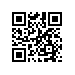 Об утверждении примерных и типовых форм договоров об образовании в Национальном исследовательском университете «Высшая школа экономики»ПРИКАЗЫВАЮ:Утвердить:типовые формы договоров об образовании по основным профессиональным образовательным программам высшего образования (приложения 1-8);типовую форму договора об образовании по дополнительной общеобразовательной программе – дополнительной общеразвивающей программе факультета довузовской подготовки НИУ ВШЭ (приложение 9);примерные формы договоров об образовании по дополнительным профессиональным программам (приложения 10 – 11).Признать утратившими силу:приказ от 25.09.2018 № 6.18.1-01/2509-07 «Об утверждении типовых форм договоров об оказании платных образовательных услуг в Национальном исследовательском университете «Высшая школа экономики»;приказ от 02.10.2018 № 6.18.1-01/0210-02 «Об утверждении типовых форм договоров об оказании платных образовательных услуг факультета довузовской подготовки Национального исследовательского университета «Высшая школа экономики»;приказ от 17.03.2017 № 6.18.1-01/1703-02 «Об утверждении примерных форм договоров об оказании платных образовательных услуг по дополнительным профессиональным программам Национального исследовательского университета «Высшей школы экономики»;приказ от 17.04.2018 № 6.18.1-01/1704-11 «Об утверждении примерных форм договоров об оказании платных образовательных услуг по программам бакалавриата по очно-заочной и заочной формам обучения для лиц, имеющих высшее или среднее профессиональное образование, и дополнительных соглашений к ним».Ректор 						                                            Я.И. Кузьминов